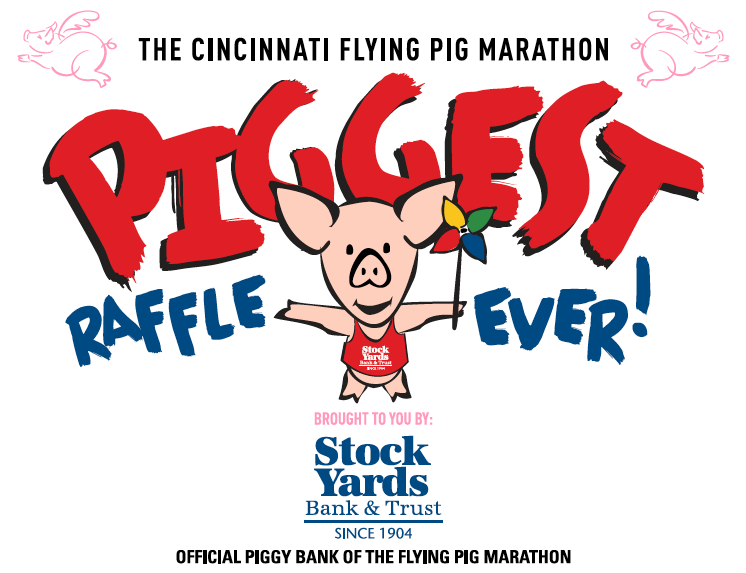 Drawing to be held Friday, April 29, 2016 in Downtown CincinnatiFor more information and contest rules, visit:  www.piggestraffle.com
GRAND PRIZE: $10,000 CASH ($5,000 TO winning ticket holder & $5,000 to charity selling the ticket)2ND PRIZE: 2-YEAR LEASE OF TOYOTA PRIUS3RD PRIZE: CINCINNATI GET AWAY EXPERIENCE-(over $1,500 value)Winner need not be present to win. Adopt your piggies:    $5  for a single pig,  $25 for 6 pigs,  $50 for 12 pigs100% of your donation to adopt piggies goes to the NFB of Ohio Charity. You can also attend a weekend of fun for the 18th annual Flying Pig Marathon and festivities April 29, May 1 and 2nd.  Great family fun weekend.                                  www.flyingpigmarathon.com